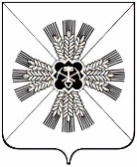 КЕМЕРОВСКАЯ ОБЛАСТЬПРОМЫШЛЕННОВСКИЙ МУНИЦИПАЛЬНЫЙ РАЙОНАДМИНИСТРАЦИЯТАРАБАРИНСКОГО СЕЛЬСКОГО ПОСЕЛЕНИЯПОСТАНОВЛЕНИЕот «10» апреля 2019г. № 16с. Труд  О мерах по обеспечению пожарной безопасности на территории  Тарабаринского сельского поселения в 2019 годуВ соответствии с Федеральными законами от 06.10.2003 № 131-ФЗ «Об общих принципах организации местного самоуправления в Российской Федерации»,   от 21.12.1994 № 69-ФЗ «О пожарной безопасности» и в целях повышения пожарной безопасности, защиты жизни и здоровья граждан и их имущества от пожаров:1. Установить на территории Тарабаринского сельского поселения особый противопожарный режим на период с 22 апреля по 01 июня 2019 года.2. Утвердить прилагаемый План мероприятий на период действия особого противопожарного режима.3. Создать и утвердить состав патрульно-маневренной группы Тарабаринского сельского поселения.4. Патрульно-маневренной группе:4.1. в ежедневном режиме в период действия особого противопожарного режима проводить патрулирование территории на предмет выявление фактов сжигания населением мусора, возгораний (горения) растительности на территории Тарабаринского сельского поселения;4.2. проводить профилактические мероприятий среди населения по соблюдению Правил противопожарного режима в Российской Федерации, утвержденных постановлением Правительства Российской Федерации                  от 25.04.2012 № 390;4.3. принимать меры по локализации и ликвидации выявленных возгораний растительности и горений мусора, принимать решения о необходимости привлечения дополнительных сил и средств;4.4. первично определять возможные причины возникновения возгораний растительности и горений мусора и выявлять лиц, виновных в совершении поджогов, с дальнейшей передачей информации в надзорные органы;4.5. идентифицировать термические точки, определять площади пожаров, направления и скорость распространения огня;4.6. взаимодействовать со старостами населенных пунктов для мониторинга пожарной обстановки на территориях населенных пунктов Тарабаринского сельского поселения;4.7. взаимодействовать с МКУ «Единая дежурно-диспетчерская служба» Промышленновского муниципального района, в части касающейся мониторинга пожарной обстановки на территории поселения.5. Утвердить График дежурств ответственных лиц на период действия особого противопожарного режима.6. На период действия особого противопожарного режима:6.1. установить запрет на посещение гражданами лесов (за исключением граждан, трудовая деятельность которых связана с пребыванием в лесах; граждан, осуществляющих использование лесов в установленном законом порядке; граждан, пребывающих на лесных участках, предоставленных для осуществления рекреационной деятельности; граждан, пребывающих в лесах в целях добывания пернатой дичи для осуществления в соответствии с действующим законодательством любительской и спортивной охоты);6.2. приостановить использование мангалов и иных приспособлений для тепловой обработки пищи с помощью открытого огня (за исключением мангалов и иных приспособлений, находящихся и эксплуатирующихся на территориях объектов общественного питания (ресторанов, кафе, баров, столовых, пиццерий, кофеен, пельменных, блинных);6.3. установить запрет на разведение костров, а также сжигание мусора, травы, листвы и иных отходов на придомовых территориях частных жилых домов, на территориях частных садовых, огородных, дачных земельных участков.7.  Настоящее постановление обнародовать на информационном стенде администрации Тарабаринского сельского поселения, разместить на официальном сайте администрации Промышленновского муниципального района  в сети Интернет, опубликовать в районной газете «Эхо».8. Контроль за исполнением настоящего постановления оставляю за собой.9.  Постановление вступает в силу со дня обнародования.Исп.: Н.В. ПолшковаТел.: 6 89 41УТВЕРЖДЕН Приложение № 1                                                                  к постановлению администрации                                                                  Тарабаринского сельского поселения	от  10.04.2019 г.  № 16План мероприятий на период действия особого противопожарного режимаУТВЕРЖДЕН Приложение № 2                                                                  к постановлению администрации                                                                  Тарабаринского сельского поселения	от  10.04.2019 г.  № 16Состав патрульно-маневренной группы Тарабаринского сельского поселенияУТВЕРЖДЕН Приложение № 3                                                                  к постановлению администрации                                                                  Тарабаринского сельского поселения	от  10.04.2019 г.  № 16График дежурств ответственных лиц Тарабаринского сельского поселения на период действия особого противопожарного режимаГлава Тарабаринского сельского поселения                               А.А. Зарубин№п/пНаименование мероприятийСрок выполненияОтветственный за выполнение1.Очистка от горючих отходов, мусора бесхозных и длительное время неэксплуатируемых приусадебных земельных участков на территориях населенных пунктов.до 22.04.2019Зарубин А.А. 2.Ревизия наличия и состояния пожарной техники и иной техники, привлекаемой для целей пожаротушения.до 22.04.2019Зарубин А.А.3.Создание условий для участия граждан в обеспечении первичных мер пожарной безопасности.до 22.04.2019Зарубин А.А. 4..Проведение противопожарных мероприятий, исключающих возможность переброса огня при полевых и лесных пожарах на здания и сооружения  в населенных пунктах, загородных оздоровительных учреждениях. Определить места устройства минерализованных полос. Увеличить противопожарные разрывы по границам населенных пунктов.до 22.04.2019Зарубин А.А.5.Обеспечить естественные и искусственные водоисточники подъездными путями для беспрепятственного забора воды пожарными автомобилями. до 22.04.2019Зарубин А.А. 6.Недопущение выжигания сухой растительности на земельных участках населенных пунктов, землях промышленности, энергетики, транспорта, связи, радиовещания, телевидения, информатики, землях для обеспечения космической деятельности, землях обороны, безопасности и землях иного специального назначения, а также на неиспользуемых землях сельскохозяйственного назначения.в период действия особого противопожарного режимаЗарубин А.А. 7.Проведение разъяснительной работы с населением по соблюдению требований пожарной безопасности и порядка действий при возникновении пожара  на территориях населенных пунктов.в период действия особого противопожарного режимаЗарубин А.А. 8.Проведение работы по пропаганде и добровольному участию населения в решении вопросов противопожарной защиты квартир и  жилых домов, а также привлечению населения для локализации пожаров вне границ населенных пунктов.в период действия особого противопожарного режимаЗарубин А.А. 9.Организация дежурств из числа сотрудников администраций поселений для оперативного реагирования на возникновение пожаров и их тушения.в период действия особого противопожарного режимаЗарубин А.А. 10.Предусмотреть возможность заправки горюче-смазочными материалами техники, привлекаемой для предупреждения и тушения загораний сухой травы, растительности и пожаров на территориях поселений в случае повышения функционирования до уровней «Повышенная готовность» или «Чрезвычайная ситуация».в период действия особого противопожарного режимаЗарубин А.А.11.Обеспечить незамедлительное информирование территориальных органов федеральных органов исполнительной власти и территориальный отдел Департамента лесного комплекса Кемеровской области по Промышленновскому лесничеству о фактах выявления лиц, допустивших возгоранияв период действия особого противопожарного режимаЗарубин А.А.Глава Тарабаринского сельского поселения                           А.А. Зарубин№ п/пФИОДолжностьТелефон(мобильный)1.Зарубин Артем Анатольевичглава Тарабаринского сельского поселения890590798452.Просвирин Владимир Николаевичрабочий по обслуживанию здания Тарабаринского сельского поселения895027592713.Бирюков Сергей Владимировичводитель Тарабаринского сельского поселения890951379724.Звонков Юрий Алексеевичвременно не работает890951046525.Зайцев Алексей Андреевичзаведующий сектором МПС896171481346.Колесников Илья Ивановичпенсионер89515912724Глава Тарабаринского сельского поселения                            А.А. ЗарубинФамилия Имя Отчество,телефон Месяц / ДатаМесяц / ДатаМесяц / ДатаМесяц / ДатаМесяц / ДатаМесяц / ДатаМесяц / ДатаМесяц / ДатаМесяц / ДатаМесяц / ДатаМесяц / ДатаМесяц / ДатаМесяц / ДатаМесяц / ДатаМесяц / ДатаМесяц / ДатаМесяц / ДатаМесяц / ДатаМесяц / ДатаМесяц / ДатаМесяц / ДатаМесяц / ДатаМесяц / ДатаМесяц / ДатаМесяц / ДатаМесяц / ДатаМесяц / ДатаМесяц / ДатаМесяц / ДатаМесяц / ДатаМесяц / ДатаМесяц / ДатаФамилия Имя Отчество,телефон апрельапрельапрельапрельапрельапрельапрельапрельапрельмаймаймаймаймаймаймаймаймаймаймаймаймаймаймаймаймаймаймаймаймаймаймайЗарубин А.А. 2530305101520Просвирин В.Н.2616111621Бирюков С.В.222727121722Звонков Ю.А.2328381318Зайцев А.А. 2429491419Фамилия Имя Отчество,телефон Месяц / ДатаМесяц / ДатаМесяц / ДатаМесяц / ДатаМесяц / ДатаМесяц / ДатаМесяц / ДатаМесяц / ДатаМесяц / ДатаМесяц / ДатаМесяц / ДатаМесяц / ДатаМесяц / ДатаМесяц / ДатаМесяц / ДатаМесяц / ДатаМесяц / ДатаФамилия Имя Отчество,телефон маймаймаймаймаймаймаймаймаймаймаймаймаймаймаймайЗарубин А.А.23282631Просвирин В.Н.242927Бирюков С.В.253028Колесников И.И. 263129Зайцев А.А. 272530Глава Тарабаринского сельского поселенияА.А. Зарубин